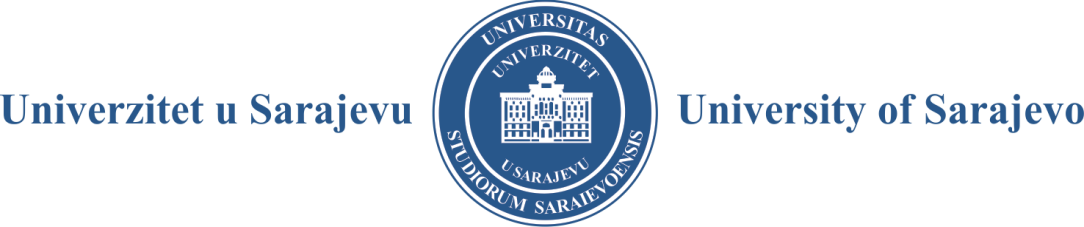 - SENAT -Broj: 01-4706/17Sarajevo, 19. 07. 2017. godineZ A P I S N I KSA 10. REDOVNE SJEDNICE SENATAODRŽANE 19. 07. 2017. GODINEPrisutni članovi Senata: prof. dr. Rifat Škrijelj, rektor, prof. dr. Izet Rađo, prof. dr. Željko Šain, prof. dr. Aida Hodžić, prof. dr. Aleksandra Nikolić, prof. dr. Maida Čohodar-Husić i prof. Zijad Mehić, prorektori, Mirza Ibrahimović, student-prorektor, prof. Marina Finci, prof. Srđan Vuletić (po ovlaštenju), prof. Mevludin Zečević, prof. dr. Kemal Kozarić, prof. dr. Samim Konjicija, prof. dr. Nedžad Korajlić, prof. dr. Šaćir Filandra, prof. dr. Safet Kapo, doc. dr. Azra Ferizović (po ovlaštenju), prof. dr. Dijana Avdić, prof. dr. Davorka Završnik, doc. dr. Ksenija Kondali (po ovlaštenju), prof. dr. Mustafa Hrasnica, doc. dr. Pavle Mijović (po ovlaštenju), prof. dr. Izet Bijelonja, prof. dr. Amela Kulenović, prof. dr. Senad Kazić, prof. dr. Merima Čaušević (po ovlaštenju), prof. dr. Drena Gadžo (po ovlaštenju), prof. dr. Hajrija Sijerčić-Čolić, prof. dr. Mustafa Memić, prof. dr. Sedin Kobašlija (po ovlaštenju), prof. dr. Mirza Dautbašić, prof. dr. Rizah Avdić (po ovlaštenju), prof. dr. Naris Pojskić, dr. sc. Senija Milišić, dr. sc. Rasim Muratović, dr. sc. Adnan Kadrić, dr. sc. Alen Kalajdžija, te predstavnici Studentskog parlamenta Univerziteta u Sarajevu: Merim Serdarević, predsjednik SPUS-a, Mirela Mujović, Azra Dizdar, Bakir Sijerčić, Bekir Rovčanin, Dario Martić, Melis Aščić, studenti.Ostali prisutni: dr. sc. Suvad Konaković, generalni sekretar Univerziteta u Sarajevu.Odsutni članovi Senata: prof. dr. Zuhdija Hasanović i prof. dr. Nezir Krčalo.Sjednica je počela sa radom u 10:00 sati.Predsjedavao je rektor prof. dr. Rifat Škrijelj.Prije prelaska na usvajanje dnevnog reda za riječ se javila prof. dr. Dijana Avdić, dopredsjednica Vijeća Grupacije medicinskih nauka, i informirala Senat da je 18. 07. 2017. godine, shodno zaključku Grupacije medicinskih nauka od 12. 07. 2017. godine, članovima Grupacije dostavljena informacija o materijalima Medicinskog fakulteta Univerziteta u Sarajevu koji su putem e-maila dostavljeni Službi za pravne poslove odnosno članovima Grupacije, a odnose se na prijedloge za izbor u akademska zvanja i obrazovanje komisija za ocjenu i odbranu doktorskih disertacija (predbolonjski doktorati) na Medicinskom fakultetu, sa prijedlogom da se navedeni materijali uvrste na današnju sjednicu Senata.Prof. dr. Aida Hodžić, prorektorica za nastavu i studentska pitanja, zatražila je da se pod tačkom „Upis studenata u prvu godinu prvog ciklusa studija na Univerzitetu u Sarajevu u studijskoj 2017/2018. godini – zahtjevi za korekciju/proširenje“ razmotri prijedlog za produženje roka za podnošenje prijava na Konkurs za upis studenata u prvu godinu drugog ciklusa studija na Univerzitetu u Sarajevu u studijskoj 2017/2018. godini, kao i zahtjev studenata III godine interdisciplinarnog studija „Konzervacija i restauracija“, koji se odvija u saradnji Akademije likovnih umjetnosti, Prirodno-matematičkog fakulteta i Arhitektonskog fakulteta Univerziteta u Sarajevu za restrukturiranje broja za upis studenata u prvu godinu drugog ciklusa studija u studijskoj 2017/2018. godini.Nakon što su članovi Senata prihvatili navedene dopune dnevnog reda, usvojen je sljedećiD N E V N I  R E DUsvajanje Zapisnika sa 9. redovne sjednice Senata Univerziteta u Sarajevu od 27. 06. 2017. godinea)  Izbori u akademska zvanjab)  Raspisivanje konkursa za izbor akademskog i naučnog osobljac)  Mišljenje generalnog sekretara Univerziteta u Sarajevu po Zaključku Senata od 27. 06.      2017. godineDoktorati naukaa) Saglasnosti na nastavne planove i programeb) Prijedlozi za raspisivanje konkursa za upis kandidata na treći ciklus studija (doktorski      studij) u studijskoj 2017/2018. godinic)  Prijedlog Odluke o dopuni Odluke o utvrđivanju matičnih oblasti i matičnih predmeta na       Elektrotehničkom fakultetu Univerziteta u Sarajevu Upis studenata u prvu godinu prvog ciklusa studija na Univerzitetu u Sarajevu u studijskoj 2017/2018. godini – zahtjevi za korekciju/proširenjePrijedlog visine školarine za upis kandidata na strukovni studij „Dentalna higijena“ na Stomatološkom fakultetu sa klinikama Univerziteta u Sarajevua)  Žalba na Rješenje o imenovanju vršioca dužnosti dekana Medicinskog fakulteta Univerziteta u Sarajevu, podnosilac: prof. dr. Almira Hadžović-Džuvo (po punomoćniku)b)  Žalba na Rješenje o imenovanju dekana Fakulteta zdravstvenih studija Univerziteta u      Sarajevu, podnosilac: prof. dr. Emira ŠvrakaIzvjestilac: dr. sc. Suvad Konaković, generalni sekretar Univerziteta u SarajevuOdbor za normativna pitanjaMišljenje Odbora za normativna pitanja o Prijedlogu Pravilnika o unutrašnjoj organizaciji i sistematizaciji radnih mjesta Univerziteta u Sarajevu iz maja 2017. godineIzvjestilac: prof. dr. Hajrija Sijerčić-Čolić, članica Odbora za normativna pitanjaOdbor za upravljanje kvalitetomAkcioni plan za unapređenje kvaliteta na Univerzitetu u SarajevuIzvjestilac: prof. dr. Maida Čohodar-Husić, prorektorica za kvalitet Univerziteta u SarajevuPravilnik o izmjenama i dopunama Jedinstvenog pravilnika o plaćama i naknadama osoblja Univerziteta u Sarajevu usklađen sa Zaključkom Upravnog odbora Univerziteta u Sarajevu od 18. 05. 2017. godine i Odlukom Senata Univerziteta u Sarajevu od 27. 06. 2017. godineIzvjestilac: prof. dr. Željko Šain, prorektor za finansije Univerziteta u SarajevuPrijedlog Pravilnika o postupku ekvivalencije ranije stečenih akademskih titula odnosno naučnih i stručnih zvanja Univerziteta u Sarajevu Izvjestilac: prof. dr. Šaćir Filandra, predsjednik KomisijeImenovanje komisije za izradu prijedloga pravilnika za prevenciju plagijarizma i načina korištenja softvera za prevenciju plagijarizmaIzvjestilac: prof. dr. Maida Čohodar-Husić, prorektorica za kvalitet Univerziteta u SarajevuUsvajanje Akademskog kalendara Univerziteta u Sarajevu za studijsku 2017/2018. godinuIzvjestilac: prof. dr. Aida Hodžić, prorektorica za nastavu i studentska pitanja Univerziteta u SarajevuMeđunarodna saradnjaIzvjestilac: prof. dr. Aleksandra Nikolić, prorektorica za međunarodnu saradnju Univerziteta u SarajevuIzvještaj Komisije za provođenje postupka stručnog priznavanja inozemnih visokoškolskih kvalifikacijaIzvjestilac: prof. dr. Aida Hodžić, prorektorica za nastavu i studentska pitanja Univerziteta u SarajevuStudentska pitanjaInformacije</SPAN><SPAN lang=EN-US style="FONT-SIZE: 14pt; FONT-FAMILY: Garamond; mso-bidi-font-size: 10.0pt; mso-ansi-language: EN-US"><o:p></o:p></SPAN><SPAN lang=EN-US style="FONT-SIZE: 14pt; FONT-FAMILY: Garamond; mso-bidi-font-size: 10.0pt; mso-ansi-language: EN-US.T O K   S J E D N I C EAd-1.	Jednoglasno i bez primjedbi usvojen je Zapisnik sa 9. redovne sjednice Senata Univerziteta u Sarajevu od 27. 06. 2017. godineAd-2.Na prijedlog prof. dr. Rifata Škrijelja, rektora Univerziteta u Sarajevu, jednoglasno je donesena sljedećaO D L U K AZadužuju se organizacione jedinice Univerziteta u Sarajevu da, uz dostavljanje prijedloga za izbor u akademsko i naučno zvanje kao i dostavljanje prijedloga komisija za doktorate nauka/umjetnosti, dostave i dokaz o otvorenom Google scholar profilu za članove komisije za izbor/doktorat koji su zaposleni na Univerzitetu u Sarajevu, odnosno za kandidate koji se predlažu za izbor u zvanje, osim kandidata koji ranije nisu bili birani na Univerzitetu u Sarajevu.Za realizaciju ove odluke zadužuje se Ured za osiguranje kvaliteta na Univerzitetu u Sarajevu.U skladu sa Zakonom o visokom obrazovanju Kantona Sarajevo i Statutom Univerziteta u Sarajevu, Senat Univerziteta u Sarajevu izvršio je izbor u akademska zvanja, kako slijedi: ARHITEKTONSKI FAKULTET Dr. Slađana Miljanović u zvanje vanrednog profesora za oblast konstruktivni sistemi. Dr. Jasenka Čakarić u zvanje vanrednog profesora za oblast urbanizam i prostorno planiranje.FAKULTET ZA KRIMINALISTIKU, KRIMINOLOGIJU I SIGURNOSNE STUDIJE Dr. Nebojša Bojanić u zvanje redovnog profesora za oblast kriminalistika. Dr. Elmedin Muratbegović u zvanje redovnog profesora za oblast kriminologija.FAKULTET ZA SAOBRAĆAJ I KOMUNIKACIJE Mr. Irena Serna-Marjanović u zvanje višeg asistenta za oblast komunikacijske tehnologije. FARMACEUTSKI FAKULTET Dr. Aida Šapčanin u zvanje redovnog profesora za predmete Analitička hemija I i Analitička hemija II. Dr. Šaćira Mandal u zvanje vanrednog profesora za predmete Analitička hemija I i Analitička hemija II. Dr. Jasmina Đeđibegović u zvanje vanrednog profesora za predmet Bromatologija. Dr. Kemal Durić u zvanje vanrednog profesora za predmete Farmakognozija i hemija droga I i Farmakognozija i hemija droga II.Dr. Selma Špirtović-Halilović u zvanje vanrednog profesora za predmete Farmaceutska hemija I i Farmaceutska hemija II.Mr. Alema Dedić u zvanje višeg asistenta za predmete Organska hemija I i Organska hemija II.Mr. Emina Ramić u zvanje višeg asistenta za predmete Analitička hemija I i Analitička hemija II.KATOLIČKI BOGOSLOVNI FAKULTETDr. Pavo Jurišić u isto zvanje, zvanje vanrednog profesora za oblast teologija.Dr. Šimo Maršić u zvanje vanrednog profesora za oblast teologija.	Dr. Bernarda Horvat u zvanje docenta za oblast teologija.MAŠINSKI FAKULTETKenan Muhamedagić u zvanje asistenta za oblast mašinski proizvodni inženjering. Mirza Pašić u zvanje asistenta za oblast industrijski inžinjering i menadžment. Ajdin Vatreš u zvanje asistenta za oblast industrijski inžinjering i menadžment. MEDICINSKI FAKULTETDr. Edo Hasanbegović u zvanje redovnog profesora za oblast pedijatrija.Dr. Sanela Salihagić u zvanje vanrednog profesora za oblast hirurgija.Mr. Damir Čelik u zvanje višeg asistenta za oblast fizijatrija i rehabilitacija.Mr. Anes Pašić u zvanje višeg asistenta za oblast interna medicina.MUZIČKA AKADEMIJADr. Refik Hodžić u zvanje redovnog profesora za predmet Harmonija I-VIII. Dr. Dino Rešidbegović u zvanje vanrednog profesora za oblast kompozicija (Kompozicija I-X, Orkestracija I-VI, Osnovi kompozicije i orkestracije I-II i Analiza orkestarskih partitura I-II ) i Kontrapunkt I-VI.Mr. Đani Šehu u zvanje vanrednog profesora za oblast gitara (Gitara I-X,  Metodika nastave gitare i praktikum I-IV, Kamerna muzika I-X).Mr. Yeon Ju Jeong u zvanje vanrednog profesora za oblast violina (Violina I-X,  Metodika nastave violine i praktikum I-IV, Kamerna muzika za gudače I-X).Vedrana Šimić u zvanje docenta za oblast solo pjevanje (Solo pjevanje I-X, Metodika nastave solo pjevanja i praktikum I-II, Osnovi vokalne tehnike I-II, Solo pjesma i oratorij I-II).Dr. Naida Hukić u zvanje docenta za predmet Harmonija I-VIII. Mr. Dario Vučić u zvanje docenta za oblast orkestarsko dirigovanje (Orkestarsko dirigovanje I-X, Metodika orkestarskog dirigovanja i praktikum I-IV, Orkestar I-X, Sviranje partitura I-VIII, Korepeticija muzičkog djela I-VII) i Studij opernih uloga I-VI.Emir Mejremić, MA, u zvanje višeg asistenta za oblast orkestarsko dirigovanje (Orkestarsko dirigovanje I-X, Orkestar I-VI, Metodika orkestarskog dirigovanja I-IV, Metodika orkestarskog dirigovanja i praktikum V-VI, Osnovi dirigovanja I-IV, Sviranje partitura I-VIII, Korepeticija muzičkog djela I-VI, Sviranje orkestarskih dionica I-VIII, Muzičko scenski projekti I-VII, Izvođački ansambli I-VI).Tamara Arsovski, MA, u zvanje asistenta za oblast violina (Violina I-X,  Metodika nastave violine i praktikum I-IV, Kamerna muzika za gudače I-X).POLJOPRIVREDNO-PREHRAMBENI FAKULTETDr. Sanja Oručević-Žuljević u zvanje redovnog profesora za oblast prehrambene tehnologije.PRAVNI FAKULTETDr. Kanita Imamović-Čizmić u zvanje vanrednog profesora za oblast pravno-ekonomske nauke.PRIRODNO-MATEMATIČKI FAKULTETDr. Hasnija Nurković u zvanje vanrednog profesora za predmete: Pedagogija, Didaktika, Pedagoška psihologija i Partnerstvo obitelji i škole. Dr. Selma Pilić u zvanje docenta za oblasti: razvojna biologija i zoologija. Muhamed Fočak, MA, u zvanje višeg asistenta za oblasti: funkcionalna biologija i biologija ćelije.Dina Kamber-Hamzić, MA, u zvanje višeg asistenta za oblast metodika nastave matematike i informatike.Erna Islamagić, MA, u zvanje višeg asistenta za oblasti: molekularna biologija i funkcionalna biologija. Muamer Dizdar, MA, u zvanje višeg asistenta za oblasti: organska hemija i biohemija. STOMATOLOŠKI FAKULTET SA KLINIKAMADr. Amila Haskić u zvanje asistenta za oblast oralna hirurgija sa dentalnom implantologijom.VETERINARSKI FAKULTETDr. Muhamed Smajlović u zvanje redovnog profesora za oblast veterinarsko-higijenski nadzor proizvodnje, prerade i prometa hrane.Dr. Davor Alagić u zvanje vanrednog profesora za oblast veterinarsko-higijenski nadzor proizvodnje, prerade i prometa hrane.Članovi Senata su jednoglasno zaključili da prijedlozi za izbor u akademska zvanja na Medicinskom fakultetu Univerziteta u Sarajevu za sljedeće kandidate:dr. Sanidu Ljaljević u zvanje višeg asistenta za oblast oftalmologija,mr. Jasminu Begić u zvanje višeg asistenta za oblast dermatovenerologija imr. Belmu Gaziberu u zvanje višeg asistenta za oblast infektivne bolesti,ne mogu biti razmatrani jer materijal nije usklađen sa članom 156. Statuta Univerziteta u Sarajevu.Donesene su odluke o raspisivanju konkursa za izbore akademskog i naučnog osoblja na: Arhitektonskom fakultetu, Elektrotehničkom fakultetu, Fakultetu političkih nauka, Fakultetu zdravstvenih studija, Farmaceutskom fakultetu, Mašinskom fakultetu, Poljoprivredno-prehrambenom fakultetu, Prirodno-matematičkom fakultetu, Stomatološkom fakultetu sa klinikama, Šumarskom fakultetu, Veterinarskom fakultetu i Institutu za genetičko inženjerstvo i biotehnologiju Univerziteta u Sarajevu.Jednoglasno je donesen sljedećiZ A K LJ U Č A KSenat Univerziteta u Sarajevu prima k znanju informaciju generalnog sekretara Univerziteta u Sarajevu dr. sc. Suvada Konakovića broj: 0105-2119/17 od 12. 07. 2017. godine o primjeni člana 124. stav (2) tačka n) Zakona o visokom obrazovanju, prečišćeni tekst („Službene novine Kantona Sarajevo“, br. 42/13 i 13/15) u kontekstu prava i obaveza Senata Univerziteta u Sarajevu.Ad-3.Doktorati – treći ciklus studija (doktorski studij)Jednoglasno su donesene odluke kojima se obrazuju sljedeće komisije za ocjenu uvjeta kandidata i podobnosti teme doktorske disertacije:ELEKTROTEHNIČKI FAKULTET Obrazuje se Komisija za ocjenu uvjeta kandidata Amera Smajkića, MA, i podobnosti teme doktorske disertacije pod naslovom Univerzalni pristup modeliranju toka gasa i porasta pritiska u komorama VN prekidača u sljedećem sastavu:dr. Hamid Zildžo, redovni profesor, predsjednik,dr. Mirsad Kapetanović, redovni profesor, član,dr. Emir Sokić, docent, član. FAKULTET POLITIČKIH NAUKA Obrazuje se Komisija za ocjenu uvjeta kandidata Izeta Mahira, MA, i podobnosti teme doktorske disertacije pod naslovom Implementacija tranzicijske pravde i sigurnost u Bosni i Hercegovini u sljedećem sastavu:dr. Zarije Seizović, redovni profesor, predsjednik,dr. Izet Beridan, redovni profesor, član,dr. Goran Šimić, docent, član.  Obrazuje se Komisija za ocjenu uvjeta kandidata mr. Muhameda Mujakića i podobnosti teme doktorske disertacije pod naslovom Politička i pravna osnova razvoja institucija Bosne i Hercegovine od 1996. do 2016. godine u sljedećem sastavu:dr. Mirko Pejanović, profesor emeritus, predsjednik,dr. Elmir Sadiković, vanredni profesor, član,dr. Nedžma Džananović-Miraščija, docent, član. FAKULTET ZA KRIMINALISTIKU, KRIMINOLOGIJU I SIGURNOSNE STUDIJE Obrazuje se Komisija za ocjenu uvjeta kandidata Fidaira Berishe, MA, i podobnosti teme doktorske disertacije pod naslovom Zaštita ličnosti i objekata od važnosti u izgradnji sistema sigurnosti Kosova u sljedećem sastavu:dr. Ramo Masleša, redovni profesor, predsjednik,dr. Jasmin Ahić, vanredni profesor, član, dr. Bakir Alispahić, docent, član,dr. Goran Kovačević, docent, rezervni član. Obrazuje se Komisija za ocjenu uvjeta kandidata Hazira Lushaja, MA, i podobnosti teme doktorske disertacije pod naslovom Kriminalističko tehnički aspekti istraživanja krivičnih djela ubistava izvršenih vatrenim oružjem u regionu Prištine za period 2006–2015. u sljedećem sastavu:dr. Haris Halilović, vanredni profesor, predsjednik,dr. Nedžad Korajlić, redovni profesor, član, dr. Nebojša Bojanić, redovni profesor, član,dr. Sakib Softić, redovni profesor, rezervni član. Obrazuje se Komisija za ocjenu uvjeta kandidata Murisa Mujanovića, MA, i podobnosti teme doktorske disertacije pod naslovom Obrazovanje i obuka za upravljanje kriznim situacijama u sljedećem sastavu:dr. Nedžad Korajlić, redovni profesor, predsjednik,dr. Želimir Kešetović, redovni profesor, član, dr. Jasmin Ahić, vanredni profesor, član,dr. Sakib Softić, redovni profesor, rezervni član.PEDAGOŠKI FAKULTET Obrazuje se Komisija za ocjenu uvjeta kandidata Dragane Aleksić, MA, i podobnosti teme doktorske disertacije pod naslovom Savremena škola u novom mrežnom internet okruženju i reinženjering nastavnih procesa u sljedećem sastavu:dr. Fatih Destović, vanredni profesor, predsjednik,dr. Mensura Kudumović, vanredni profesor, član, dr. Jasna Bajraktarević, redovni profesor, član,dr. Merima Čaušević, vanredni profesor, rezervni član. Obrazuje se Komisija za ocjenu uvjeta kandidata mr. Mersihe Šahinbegović i podobnosti teme doktorske disertacije pod naslovom Menadžment ljudskih potencijala u funkciji motiviranja nastavnika u osnovnim školama u sljedećem sastavu:dr. Sait Kačapor, profesor emeritus, predsjednik,dr. Zijada Rahimić, redovni profesor, član, dr. Fatih Destović, vanredni profesor, član,dr. Indira Mahmutović, vanredni profesor, rezervni član.POLJOPRIVREDNO-PREHRAMBENI FAKULTET Obrazuje se Komisija za ocjenu uvjeta kandidata mr. Adnana Hodžića i podobnosti teme doktorske disertacije pod naslovom Genetička i fenotipska varijabilnost populacija borovnice (Vaccinium myrtillus L.) na području Bosne i Hercegovine u sljedećem sastavu:dr. Mirsad Kurtović, redovni profesor, predsjednik,dr. Fuad Gaši, vanredni profesor, član,dr. Asima Akagić, vanredni profesor, član.ŠUMARSKI FAKULTETObrazuje se Komisija za ocjenu uvjeta kandidata mr. Admira Avdagića i podobnosti teme doktorske disertacije pod naslovom Modeli procjene zapremine stabla i strukture drvnih proizvoda bukve kao naučno uporište za gazdovanje šumama u Kantonu 10 u sljedećem sastavu:dr. Ahmet Lojo, vanredni profesor, predsjednik,dr. Besim Balić, vanredni profesor, član,dr. Jusuf Musić, docent, član. Obrazuje se Komisija za ocjenu uvjeta kandidata mr. Brune Marića i podobnosti teme doktorske disertacije pod naslovom Kvalitativni indikatori paneuropskih kriterija održivog gospodarenja šumama: Primjena u šumarstvu Federacije Bosne i Hercegovine u sljedećem sastavu:dr. Sabina Delić, vanredni profesor, predsjednik, dr. Mersudin Avdibegović, redovni profesor, član,dr. Mirza Dautbašić, redovni profesor, član. Obrazuje se Komisija za ocjenu uvjeta kandidata mr. Dženana Bećirovića i podobnosti teme doktorske disertacije pod naslovom Ekonomsko vrednovanje funkcija šumskih ekosistema na području Kantona Sarajevo u sljedećem sastavu:dr. Mersudin Avdibegović, redovni profesor, predsjednik,dr. Sabina Delić, vanredni profesor, član,dr. Besim Balić, vanredni profesor, član. Jednoglasno je donesena odluka kojom se verificiraju izvještaji komisija za ocjenu uvjeta kandidata i podobnosti teme doktorske disertacije:ARHITEKTONSKI FAKULTETVerificira se Izvještaj Komisije za ocjenu uvjeta kandidata Lejle Šabić, dipl. ing. arh., i podobnosti teme doktorske disertacije pod naslovom Autentičnost i integritet sarajevske čaršije u spregu destrukcije i slojevitosti, koji je usvojen od Vijeća Arhitektonskog fakulteta Univerziteta u Sarajevu.Odobrava se rad na doktorskoj disertaciji pod naslovom Autentičnost i integritet sarajevske čaršije u spregu destrukcije i slojevitosti kandidata Lejle Šabić, dipl. ing. arh.Verificira se Izvještaj Komisije za ocjenu uvjeta kandidata Nore Lefe, dipl. ing. arh., i podobnosti teme doktorske disertacije pod naslovom Između stvarnosti i nestvarnosti: Sive zone između stvarnog i virtualnog prostora, koji je usvojen od Vijeća Arhitektonskog fakulteta Univerziteta u Sarajevu.Odobrava se rad na doktorskoj disertaciji pod naslovom Između stvarnosti i nestvarnosti: Sive zone između stvarnog i virtualnog prostora kandidata Nore Lefe, dipl. ing. arh.FAKULTET ZA KRIMINALISTIKU, KRIMINOLOGIJU I SIGURNOSNE STUDIJEVerificira se Izvještaj Komisije za ocjenu uvjeta kandidata mr. Emira Efendića i podobnosti teme doktorske disertacije pod naslovom Predvidivi sadržaji prevencije krivičnih djela razbojništva na području Kantona Sarajevo, koji je usvojen od Vijeća Fakulteta za kriminalistiku, kriminologiju i sigurnosne studije Univerziteta u Sarajevu.Odobrava se rad na doktorskoj disertaciji pod naslovom Predvidivi sadržaji prevencije krivičnih djela razbojništva na području Kantona Sarajevo kandidata mr. Emira Efendića.MAŠINSKI FAKULTETVerificira se Izvještaj Komisije za ocjenu uvjeta kandidata mr. Nedima Pervana i podobnosti teme doktorske disertacije pod naslovom Doprinos biomehaničkom istraživanju spoljašnje fiksacije primjenom kompozitnih materijala, koji je usvojen od Vijeća Mašinskog fakulteta Univerziteta u Sarajevu.Odobrava se rad na doktorskoj disertaciji pod naslovom Doprinos biomehaničkom istraživanju spoljašnje fiksacije primjenom kompozitnih materijala kandidata mr. Nedima Pervana.PRIRODNO-MATEMATIČKI FAKULTETVerificira se Izvještaj Komisije za ocjenu uvjeta kandidata mr. Elvera Bajramija i podobnosti teme doktorske disertacije pod naslovom On some Isoperimetric Type Inequalities for Harmonic Functions in Hardy and Bergman Spaces (O nekim izoperimetrijskim nejednakostima za harmonijske funkcije u Hardijevim i Bergmanovim prostorima), koji je usvojen od Vijeća Prirodno-matematičkog fakulteta Univerziteta u Sarajevu.Odobrava se rad na doktorskoj disertaciji pod naslovom On some Isoperimetric Type Inequalities for Harmonic Functions in Hardy and Bergman Spaces (O nekim izoperimetrijskim nejednakostima za harmonijske funkcije u Hardijevim i Bergmanovim prostorima) kandidata mr. Elvera Bajramija.Verificira se Izvještaj Komisije za ocjenu uvjeta kandidata mr. Naide Mujić i podobnosti teme doktorske disertacije pod naslovom Globalna dinamika i bifurkacije određenih tipova antikompetitivnih dvodimenzionalnih preslikavanja u ravni i preslikavanja koja čuvaju površinu, koji je usvojen od Vijeća Prirodno-matematičkog fakulteta Univerziteta u Sarajevu.Odobrava se rad na doktorskoj disertaciji pod naslovom Globalna dinamika i bifurkacije određenih tipova antikompetitivnih dvodimenzionalnih preslikavanja u ravni i preslikavanja koja čuvaju površinu kandidata mr. Naide Mujić.Jednoglasno su donesene odluke kojima se obrazuju komisije za ocjenu doktorskih disertacija:ELEKTROTEHNIČKI FAKULTETObrazuje se Komisija za ocjenu doktorske disertacije kandidata mr. Seada Delića pod naslovom Analiza dielektričnih karakteristika međukontaktnog prostora visokonaponskog SF6 prekidača tokom isklopa u sljedećem sastavu:dr. Hamid Zildžo, redovni profesor, predsjednik,dr. Mirsad Kapetanović, redovni profesor, član,dr. Zijad Bajramović, vanredni profesor, član.FAKULTET POLITIČKIH NAUKA Obrazuje se Komisija za ocjenu doktorske disertacije kandidata Darija Terzića, MA, pod naslovom Kromatski kodovi u konfliktnoj komunikaciji gradova u tranziciji u sljedećem sastavu:dr. Šemso Tucaković, profesor emeritus, predsjednik,dr. Fahira Fejzić-Čengić, redovni profesor, član,dr. Stjepan Šimić, redovni profesor, član. GRAĐEVINSKI FAKULTET Obrazuje se Komisija za ocjenu doktorske disertacije kandidata Ismara Imamovića, MA, pod naslovom Konstitutivni zakon veze za analizu graničnih stanja čeličnih okvirnih konstrukcija u sljedećem sastavu:dr. Mustafa Hrasnica, redovni profesor, predsjednik,dr. Adnan Ibrahimbegović, profesor Univerziteta tehnologije u Compiègneu (UTC), Francuska, član, dr. Esad Mešić, redovni profesor, član, dr. Abdellatif Ouashine, profesor Univerziteta tehnologije u Compiègneu (UTC), Francuska, član,dr. Ivica Kozar, profesor Univerziteta u Rijeci, član,dr. Brank Bostjan, profesor Univerziteta u Ljubljani, član. Obrazuje se Komisija za ocjenu doktorske disertacije kandidata mr. Žanese Lijevo pod naslovom Uticaj upravljanja projektima na ostvarenje kvalitete kod građevinskih poslovnih sistema u sljedećem sastavu:dr. Mladen Radujković, redovni profesor, predsjednik,dr. Mladen Vukomanović, vanredni profesor, član,dr. Sanjin Albinović, docent, član. POLJOPRIVREDNO-PREHRAMBENI FAKULTET Obrazuje se Komisija za ocjenu doktorske disertacije kandidata mr. Berina Kulelije pod naslovom Korištenje finansijske poluge za ostvarivanje rentabilnosti u prehrambenoj industriji Bosne i Hercegovine u sljedećem sastavu:dr. Sabahudin Bajramović, redovni profesor, predsjednik,dr. Dragana Ognjenović, vanredni profesor, član, dr. Aleksandra Nikolić, vanredni profesor, član, dr. Zlatan Sarić, redovni profesor, član,dr. Asima Akagić, vanredni profesor, član.PRIRODNO-MATEMATIČKI FAKULTET Obrazuje se Komisija za ocjenu doktorske disertacije kandidata Ajle Smajlović, MA, pod naslovom Kompleksna molekularno-genetička analiza modulirajućih efekata dikalij-trioksohidroksitetrafluorotriborata na modelu inflamatorne dermatoze pacova u sljedećem sastavu:dr. Milka Maksimović, redovni profesor, predsjednik,dr. Lejla Pojskić, vanredni profesor, član, dr. Sanin Haverić, docent, član,dr. Kasim Bajrović, redovni profesor, rezervni član. Jednoglasno su donesene odluke kojima se obrazuju komisije za odbranu doktorskih disertacija:GRAĐEVINSKI FAKULTET Obrazuje se Komisija za odbranu doktorske disertacije kandidata mr. Hate Milišić pod naslovom Terenska i numerička istraživanja koeficijenta uzdužne turbulentne disperzije u transportnim procesima otvorenih vodotoka u sljedećem sastavu:dr. Zoran Milašinović, redovni profesor, predsjednik,dr. Roko Andričević, redovni profesor (Sveučilište u Splitu), član,dr. Emina Hadžić, vanredni profesor, član.PEDAGOŠKI FAKULTET Obrazuje se Komisija za odbranu doktorske disertacije kandidata Muamera Tinjaka, MA, pod naslovom Unapređivanje partnerstva porodice i škole u procesu institucionalnog odgoja i obrazovanja u sljedećem sastavu:dr. Hašim Muminović, redovni profesor, predsjednik,dr. Sait Kačapor, profesor emeritus, član, dr. Haris Memišević, docent, član,dr. Izela Habul-Šabanović, rezervni član.PRAVNI FAKULTET Obrazuje se Komisija za odbranu doktorske disertacije kandidata Emine Hasanagić, MA, pod naslovom Mjere zapošljavanja u pravnom sistemu Evropske unije u sljedećem sastavu:dr. Nevenko Misita, profesor emeritus, član,dr. Jasminka Gradaščević-Sijerčić, redovni profesor, član,dr. Mehmed Hadžić, docent, član.  Doktorati nauka – predbolonjskiFAKULTET POLITIČKIH NAUKA Obrazuje se Komisija za ocjenu i odbranu doktorske disertacije kandidata mr. Enesa Praske pod naslovom Odnosi s javnošću u rješavanju ekoloških kriza na području Zeničko-dobojskog kantona u sljedećem sastavu:dr. Jasna Duraković, docent, predsjednik,dr. Lejla Turčilo, vanredni profesor, član, dr. Dželal Ibraković, redovni profesor, član,dr. Jelenka Voćkić-Avdagić, redovni profesor, rezervni član. MEDICINSKI FAKULTET Obrazuje se Komisija za ocjenu i odbranu doktorske disertacije kandidata mr. Senada Drnde pod naslovom Neurofiziološka ocjena dijabetične polineuropatije i značaj kutanog perioda tišine kod bolesnika sa dijabetes melitusom u sljedećem sastavu:dr. Jasminko Huskić, redovni profesor, predsjednik,dr. Enra Suljić, vanredni profesor, član, dr. Snježana Hasanbegović, docent, član,dr. Alma Džubur-Kulenović, docent, rezervni član.  Obrazuje se Komisija za ocjenu i odbranu doktorske disertacije kandidata mr. Vesne Čengić pod naslovom Komparacija efikasnosti obezbjeđenja disajnog puta kod upotrebe laringealne maske i endotrahealnog tubusa tokom opšte anestezije kod laparoskopske holecistektomije u sljedećem sastavu:dr. Adnan Kapidžić, redovni profesor, predsjednik,dr. Amra Durić, profesor emeritus, član, dr. Slavenka Štraus, docent, član,dr. Aida Volić, docent, rezervni član. Ad-4.Nastavni planovi i programiData je saglasnost Elektrotehničkom fakultetu Univerziteta u Sarajevu na korekcije nastavnog plana i programa drugog ciklusa studija „Softver inženjering“ na Odsjeku za računarstvo i informatiku.Data je saglasnost Pedagoškom fakultetu Univerziteta u Sarajevu na izmjenu i dopunu nastavnog plana i programa trećeg ciklusa studija – interdisciplinarnog doktorskog studija „Savremeni tokovi predškolskog i osnovnoškolskog odgoja i obrazovanja“.Data je saglasnost Pedagoškom fakultetu Univerziteta u Sarajevu na dopune nastavnog plana i programa drugog ciklusa studija na Odsjeku za kulturu življenja i tehnički odgoj.Data je saglasnost Šumarskom fakultetu Univerziteta u Sarajevu na izmjene i dopune nastavnog plana i programa prvog i drugog ciklusa studija na odsjeku Hortikultura.Raspisivanje konkursa za upis kandidata na treći ciklus studija (doktorski studij)Data je saglasnost Mašinskom fakultetu Univerziteta u Sarajevu na raspisivanje konkursa za upis kandidata na treći ciklus studija (doktorski studij) iz studijskog programa/oblasti: mašinske konstrukcije, mašinski proizvodni inženjering, industrijsko inžinjerstvo i menadžment, obnovljivi izvori energije i okolinske tehnologije, razvoj savremenih motora i vozila, odbrambene tehnologije, nauka i tehnologija obrade drveta i mehanika u studijskoj 2017/2018. godiniData je saglasnost Stomatološkom fakultetu sa klinikama Univerziteta u Sarajevu na raspisivanje konkursa za upis kandidata na treći ciklus studija (doktorski studij) pod naslovom  „Doktorski studij stomatologije” u studijskoj 2017/2018. godiniDonosi se Odluka o dopuni Odluke o utvrđivanju matičnih oblasti i matičnih predmeta na Elektrotehničkom fakultetu Univerziteta u Sarajevu (prečišćeni tekst) broj: 04-1-1500/16 od 04. 04. 2016. godine, prema Odluci Vijeća Elektrotehničkog fakulteta Univerziteta u Sarajevu broj: 01-2457/17 od 03. 07. 2017. godine.Upis studenata na Univerzitetu u Sarajevu u studijskoj 2017/2018. godinuData je saglasnost na zahtjev Muzičke akademije Univerziteta u Sarajevu za restrukturiranje broja studenata po odsjecima Muzičke akademije prilikom upisa u prvu godinu prvog ciklusa studija na Univerzitetu u Sarajevu u studijskoj 2017/2018. godini (prema Zahtjevu Muzičke akademije Univerziteta u Sarajevu broj: 01-2-664/17 od 14. 07. 2017. godine)Data je saglasnost na zahtjev studenata III godine interdisciplinarnog studija „Konzervacija i restauracija“, koji se odvija u saradnji Akademije likovnih umjetnosti, Prirodno-matematičkog fakulteta i Arhitektonskog fakulteta Univerziteta u Sarajevu, za restrukturiranje broja za upis studenata u prvu godinu drugog ciklusa studija u studijskoj 2017/2018. godini (prema Zahtjevu studenata III godine interdisciplinarnog studija „Konzervacija i restauracija“, broj: 0105-4790/17 od 17. 07. 2017. godine).Data je saglasnost na zahtjev Arhitektonskog fakulteta Univerziteta u Sarajevu za preraspodjelu i povećanje broja za upis studenata u prvu godinu prvog ciklusa studija na Univerzitetu u Sarajevu u studijskoj 2017/2018. godini, u skladu sa Standardima i normativima za obavljanje djelatnosti visokog obrazovanja na području Kantona Sarajevo (prema Zahtjevu Arhitektonskog fakulteta Univerziteta u Sarajevu broj: 04-01-857/5-17 od 18. 07. 2017. godine).Data je saglasnost na zahtjev Filozofskog fakulteta Univerziteta u Sarajevu na povećanje broja za upis studenata u prvu godinu prvog ciklusa studija na Univerzitetu u Sarajevu u studijskoj 2017/2018. godini, u skladu sa Standardima i normativima za obavljanje djelatnosti visokog obrazovanja na području Kantona Sarajevo (prema Zahtjevu Filozofskog fakulteta Univerziteta u Sarajevu broj: 01/279 od 14. 07. 2017. godine).Utvrđen je prijedlog za produženje drugog upisnog roka za prijave na Konkurs za upis studenata u prvu godinu prvog ciklusa studija i integriranog studija na Univerzitetu u Sarajevu u studijskoj 2017/2018. godini do 15. septembra 2017. godine.Utvrđen je prijedlog za produženje roka za podnošenje prijava na Konkurs za upis studenata u prvu godinu drugog ciklusa studija na Univerzitetu u Sarajevu u studijskoj 2017/2018. godini. Prijave se mogu podnositi organizacionim jedinicama Univerziteta u Sarajevu od 4. septembra do 30. septembra 2017. godine. Data je saglasnost Stomatološkom fakultetu sa klinikama Univerziteta u Sarajevu na visinu školarine za upis kandidata na strukovni studij „Dentalna higijena“ u iznosu od 2.800,00 KM po semestru, prema Odluci Vijeća Stomatološkog fakulteta sa klinikama Univerziteta u Sarajevu broj: 01-4-225-2/2017 od 11. 07. 2017. godine.Ad-5.Uz 4 (četiri) „suzdržana“ glasa doneseno je sljedećeR J E Š E NJ EOdbacuje se žalba broj: 0101-4241/17 od 23. 06. 2017. godine izjavljena protiv Rješenja o imenovanju vršioca dužnosti dekana Medicinskog fakulteta Univerziteta u Sarajevu broj: 0101-4034/17 od 13. 06. 2017. godine kao nedopuštena.Jednoglasno je doneseno sljedećeR J E Š E NJ EOdbija se žalba prof. dr. Emire Švrake od 27. 06. 2017. godine izjavljena protiv Rješenja o imenovanju dekana Fakulteta zdravstvenih studija Univerziteta u Sarajevu broj: 0101-3973/17 od 09. 06. 2017. godine kao neosnovana.Ad-6.Jednoglasno je donesena sljedećaO D L U K ASenat Univerziteta u Sarajevu prihvata informaciju rektora Univerziteta u Sarajevu prof. dr. Rifata Škrijelja o usklađenosti Prijedloga Pravilnika o unutrašnjoj organizaciji i sistematizaciji radnih mjesta Univerziteta u Sarajevu sa Mišljenjem Odbora za normativna pitanja broj: 0105-4102/17 od 16. 06. 2017. godine (prema Zaključku Upravnog odbora broj: 02-3806/17 od 18. 05. 2017. godine).Ad-7.Jednoglasno je donesena sljedećaO D L U K AUsvaja se Akcioni plan za poboljšanje i unapređenje sistema kvaliteta na Univerzitetu u Sarajevu.Ad-8.Jednoglasno je donesena sljedećaO D L U K AUtvrđuje se Prijedlog Pravilnika o izmjenama i dopunama Jedinstvenog pravilnika o plaćama i naknadama osoblja Univerziteta u Sarajevu.Pravilnik o izmjenama i dopunama Jedinstvenog pravilnika o plaćama i naknadama osoblja Univerziteta u Sarajevu upućuje se Upravnom odboru Univerziteta u Sarajevu na usvajanje.Ad-9.Jednoglasno je donesena sljedećaO D L U K AUsvaja se Pravilnik o postupku ekvivalencije ranije stečenih akademskih titula odnosno naučnih i stručnih zvanja Univerziteta u Sarajevu.Zadužuju se dekani fakulteta i akademija Univerziteta u Sarajevu da predlože visinu troškova postupka ekvivalencije kako bi u saradnji sa prof. dr. Aidom Hodžić, prorektoricom za nastavu i studentska pitanja Univerziteta u Sarajevu, prijedlog bio dostavljen putem Senata Upravnom odboru Univerziteta u Sarajevu na usvajanje.Ad-10.Jednoglasno je donesena sljedećaO D L U K AImenuje se Komisija za izradu prijedloga pravilnika za prevenciju plagijarizma i načina korištenja softvera za prevenciju plagijarizma u sljedećem sastavu:prof. dr. Senada Kalabušić, koordinatorica Erasmus+ projekta Re@WBC, Prirodno-matematički fakultet,doc. dr. Elmedin Selmanović, direktor Univerzitetskog tele-informatičkog centra,doc. dr. Jasmina Selimović, Ekonomski fakultet Univerziteta u Sarajevu,gosp. Saša Madacki, stručni saradnik u Službi za nastavu Univerziteta u Sarajevu,mr. sc. Nadina Grebović-Lendo, Filozofski fakultet Univerziteta u Sarajevu, imr. sc. Mirza Nakičević, stručni saradnik u Službi za izdavačku djelatnost Univerziteta u Sarajevu.Obaveza Komisije je da izradi prijedlog pravilnika za prevenciju plagijarizma i načina korištenja softvera za prevenciju plagijarizma i isti dostavi Senatu na daljnje postupanje.Ad-11.Senat je usvojio Akademski kalendar Univerziteta u Sarajevu za studijsku 2017/2018. godinu sa Kalendarom aktivnosti organizacije i realizacije studijskih programa na Univerzitetu u Sarajevu u studijskoj 2017/2018. godini. Ad-12.Senat Univerziteta u Sarajevu pokrenuo je inicijativu za potpisivanje međunarodnog sporazuma o saradnji između Bosne i Hercegovine i Evropskog centra za nuklearna istraživanja (CERN), Ženeva, Švicarska. Inicijativa će biti dostavljena Ministarstvu civilnih poslova Bosne i Hercegovine na daljnje postupanje.  Prof. dr. Rifat Škrijelj obavijestio je senatore da su u utorak 16. maja 2017. godine Rektorat Univerziteta u Sarajevu posjetili predstavnici Evropskog centra za nuklearna istraživanja (CERN) i organizator škole „Sarajevo School of High Energy Physics 2017”: prof. Christoph Schäfer, prof. Claude Charlot, prof. Tadeusz Kurtyka i prof. Ilja Doršner. 
Razgovarano je o mogućnostima da Bosna i Hercegovina postane član CERN zajednice te o mogućnostima saradnje između Univerziteta u Sarajevu i CERN-a, što bi doprinijelo korištenju mnogih benefita u obrazovnim programima, poboljšanju rada istraživačkih laboratorija te organizaciji ljetnih škola.Tokom razgovora istaknuto je da bi saradnja sa CERN-om za Univerzitet u Sarajevu bila od velikog značaja, pogotovo imajući u vidu da saradnja ne mora biti povezana isključivo sa oblasti fizike, već se u nju mogu uključiti i naučnici i istraživači u medicini, biotehnologijama, industrijskim tehnologijama, a CERN ima i poseban umjetnički program „Arts at CERN“.Ad-13.Usvojen je izvještaj Komisije za provođenje postupka stručnog priznavanja inozemnih visokoškolskih kvalifikacija broj: 0101-4756/17 od 14. 07. 2017. godine.Ad-14.Predsjednik Studentskog parlamenta Univerziteta u Sarajevu Merim Serdarević obavijestio je senatore da su se predstavnici Studentskog parlamenta Univerziteta u Sarajevu uz podršku Ekonomskog fakulteta Univerziteta u Sarajevu i matičnih studentskih asocijacija priključili „Maršu mira“ i prisustvovali dženazi u Memorijalnom centru Potočari kako bi odali počast svim žrtvama genocida. Nakon dženaze organizirana je tradicionalna akcija čišćenja Memorijalnog centra. Gosp. Merim Serdarević ovom prilikom je izrazio zahvalnost dekanima i studentima Ekonomskog fakulteta i Fakulteta sporta i tjelesnog odgoja Univerziteta u Sarajevu.Predsjednik Studentskog parlamenta Univerziteta u Sarajevu Merim Serdarević informirao je senatore da je u novom Prijedlogu Zakona o visokom obrazovanju iz jula 2017. godine predviđena mogućnost da studenti mogu polagati ispite u septembarskom ispitnom roku u dva termina koji bi se preciznije definirali akademskim kalendarom. Po okončanju diskusije u kojoj su učestvovali: prof. dr. Rifat Škrijelj, prof. dr. Hajrija Sijerčić-Čolić, prof. dr. Samim Konjicija, prof. dr. Safet Kapo, prof. dr. Aida Hodžić, prof. dr. Izet Rađo, Merim Serdarević, Melis Ašćić, uz 1 (jedan) „suzdržan“ glas, donesen je sljedećiZ A K LJ U Č A KSenat Univerziteta u Sarajevu konstatira da su članom 57. Zakona o visokom obrazovanju Kantona Sarajevo, prečišćeni tekst („Službene novine Kantona Sarajevo“, br. 42/13 i 13/15), propisani ispitni rokovi.Senat konstatira da će Univerzitet pratiti prolaznost studenata na organizacionim jedinicama Univerziteta u Sarajevu u toku septembarskog ispitnog termina, te u skladu s tim produžiti ispitni termin ukoliko to okolnosti budu dozvoljavale.Za realizaciju aktivnosti iz tačke 2. ovog zaključka zadužuju se prof. dr. Aida Hodžić, prorektorica za nastavu i studentska pitanja, i Mirza Ibrahimović, student-prorektor.Ad-15.InformacijeSenat je upoznat sa tekstom Prijedloga Zakona o visokom obrazovanju Kantona Sarajevo koji bi trebao biti predmet odlučivanja na sljedećem zasjedanju Skupštine Kantona Sarajevo, zakazanom za 31. 07. 2017. godine. S tim u vezi gosp. Kenan Filipović, rukovodilac Službe za pravne poslove Univerziteta u Sarajevu, pročitao je prijedloge stavova Senata Univerziteta u Sarajevu, kako slijedi:Senat Univerziteta u Sarajevu cijeni napore premijera Kantona Sarajevo na poboljšanju sadržaja teksta najnovijeg Prijedloga Zakona u odnosu na prethodni prijedlog koji je povučen iz skupštinske procedure.Senat Univerziteta u Sarajevu drži da i ovakav tekst Prijedloga Zakona u sebi sadrži određene manjkavosti, nedosljednosti, da je u nekim članovima u direktnoj suprotnosti sa Okvirnim zakonom o visokom obrazovanju BiH, te da iz tih razloga u ovakvoj formi ne bi trebao biti predmet razmatranja na Skupštini Kantona Sarajevo.Akademska zajednica i Senat, kao najviše akademsko tijelo, insistiraju na punoj implementaciji akademske samouprave i akademskih sloboda (pravo na zaštitu privatnosti, pravo na imovinu, sloboda izražavanja i sl.), te drugih pravnih izvora Vijeća Evrope i pravnih akata EU (direktiva), posebno insistirajući na usklađenosti sa zakonskim propisima BiH koji su jedinstveni, a kojima se zabranjuje diskriminacija, štititi privatnost ličnih podataka i garantira ravnopravnost spolova.Senat Univerziteta insistira na potrebi redefiniranja nadležnosti tijela Univerziteta u Sarajevu s ciljem onemogućavanja miješanja ingerencija i nadležnosti između istih.Senat Univerziteta u Sarajevu je svjestan neophodnosti reguliranja finansiranja Univerziteta i iskazana je spremnost Univerziteta za otpočinjanje procesa prelaska na trezorsko poslovanje, ali ne na način kako je to predviđeno u tekstu Prijedloga Zakona o visokom obrazovanju.Finansijska odgovornost Univerziteta u Sarajevu koja proizlazi iz autonomije Univerziteta uz postojeće elemente nadzora i kontrole može biti efikasna i uspostavom trezorske jedinice (uplatom svih sredstava na račun Univerziteta). Pritom je važno voditi računa da djelotvorno funkcioniranje trezorske jedinice na Univerzitetu podrazumijeva uspostavljanje niza pratećih instrumenata kroz standarde i normative, elaborat o cijeni koštanja studija po studentu na Univerzitetu u Sarajevu, prijedlog modela finansiranja Univerziteta u Sarajevu, uspostavu jedinstvenog informacionog sistema i dr.Senat Univerziteta u Sarajevu traži da se u Zakonu osiguraju rješenja koja neće ugroziti internacionalizaciju, naučnoistraživački rad i projektne aktivnosti Univerziteta koje su ponuđenim rješenjima u Prijedlogu Zakona ugrožene, a dovedena je u pitanje daljnja zastupljenost Univerziteta u međunarodnim projektima. Senat Univerziteta u Sarajevu stoji na stanovištu da ovako važan zakon za akademsku zajednicu, a naročito za Univerzitet u Sarajevu, mora biti donesen na partnerskim osnovama, bez nametanja rješenja koja mogu dovesti do urušavanja Univerziteta u Sarajevu. Na kraju, Univerzitet u Sarajevu traži od osnivača da nakon niza neefikasnih zakona o visokom obrazovanju donese akademskoj zajednici i Univerzitetu efikasan i kvalitetan zakon o visokom obrazovanju, zasnovan na međusobnom uvažavanju i poštovanju, koji će omogućiti realne i kvalitetne integracijske procese. Zatim je vođena diskusija u kojoj su učestvovali: prof. dr. Rifat Škrijelj, prof. dr. Aleksandra Nikolić, prof. dr. Hajrija Sijerčić-Čolić, prof. dr. Nedžad Korajlić, prof. dr. Naris Pojskić, prof. dr. Željko Šain, prof. dr. Izet Rađo, Mirza Ibrahimović, prof. dr. Safet Kapo, prof. dr. Aida Hodžić, prof. dr. Senad Kazić, prof. Zijad Mehić.Po okončanju diskusije prof. dr. Rifat Škrijelj, rektor, predložio je da se u vezi sa preciziranjem stavova Senata u odnosu na Prijedlog Zakona o visokom obrazovanju Kantona Sarajevo u četvrtak 20. 07. 2017. godine sa početkom u 10:30 sati održi sastanak na kojem bi uz rektora i prorektore Univerziteta prisustvovali predsjednici grupacija nauka/umjetnosti, prof. dr. Jasminka Gradaščević-Sijerčić, predsjednica Odbora za normativna pitanja, i Studentski parlament Univerziteta u Sarajevu.Također je predloženo da Senat u toku naredne sedmice održi vanrednu sjednicu kao i da se održi konferencija za medije.Senat je jednoglasno podržao navedene prijedloge rektora.Sjednica je završena u 13:55 sati.REKTORProf. dr. Rifat Škrijelj, s. r.Zapisničar:Alma Voloder-Madacki, s. r.